3rd February 2022Dear Parent/CarerBa’ Day – Thursday 10th March 2022Recognising the importance of supporting the long awaited return of local cultural events, we are aware that many families will wish their children to leave school to attend the Children’s Ba, which starts at 12 noon.As with any occasion you wish to take your child out of school during the school day, we request that you notify us of your intentions. Given the potential numbers involved, if you wish your child to attend the Hand Ba’ please email JGC@scotborders.gov.uk or send in a signed note before Wednesday 9th March. Please include details of your child(ren) and whether they will be collected or you are happy for them to leave school unsupervised at 11.45am. Pupils will not be permitted to leave school unless parental permission has been received.  Parents are respectfully informed that anyone taking part in Ba’ Day, as spectator or participant, does so at their own risk. Scottish Borders Council is not responsible for insurance cover.Pupils leaving school at 11.45am have permission to come to school dressed in casual clothing, as appropriate for Ba’ Day.  School transport will run as normal at both the start and end of the school day. Anyone not wishing to attend the Hand Ba’ should attend school as normal. The canteen will operate as usual. However, pupils with Free Meal Entitlement may request a packed lunch prior to 4th  March 2022.Yours faithfully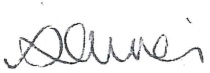 Susan OliverHead teacher